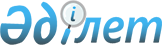 О внесении изменения в постановление акимата Актюбинской области от 22 апреля 2022 года № 120 "Об утверждении пороговых значений розничных цен на социально значимые продовольственные товары в Актюбинской области на 2022 год"
					
			С истёкшим сроком
			
			
		
					Постановление акимата Актюбинской области от 2 декабря 2022 года № 391. Прекращено действие в связи с истечением срока
      Акимат Актюбинской области ПОСТАНОВЛЯЕТ:
      1. Внести в постановление акимата Актюбинской области от 22 апреля 2022 года № 120 "Об утверждении пороговых значений розничных цен на социально значимые продовольственные товары в Актюбинской области на 2022 год" (зарегистрировано в Реестре государственной регистрации нормативных правовых актов № 27794) следующее изменение:
      приложение к указанному постановлению изложить в новой редакции согласно приложению к настоящему постановлению. 
      2. Государственному учреждению "Управление предпринимательства Актюбинской области" в установленном законодательством порядке обеспечить государственную регистрацию настоящего постановления в Министерстве юстиции Республики Казахстан.
      3. Контроль за исполнением настоящего постановления возложить на курирующего заместителя акима Актюбинской области.
      4. Настоящее постановление вводится в действие по истечении десяти календарных дней после дня его первого официального опубликования. Пороговые значения розничных цен на социально значимые продовольственные товары в Актюбинской области на 2022 год
					© 2012. РГП на ПХВ «Институт законодательства и правовой информации Республики Казахстан» Министерства юстиции Республики Казахстан
				
      Аким Актюбинской области 

Е. Тугжанов
Приложение к постановлению 
акимата Актюбинской области 
от 2 декабря 2022 года № 391Приложение к постановлению 
акимата Актюбинской области 
от 22 апреля 2022 года № 120
№
Наименование товаров
Первый квартал (тенге)
Второй квартал (тенге)
Третий квартал (тенге)
Четвертый квартал (тенге)
1
Рис шлифованный (круглозерный, весовой), килограмм
342
356
389
366
2
Мука пшеничная первого сорта, килограмм
139
149
148
154
3
Крупа гречневая (ядрица, весовая), килограмм
525
563
609
735
4
Хлеб пшеничный из муки первого сорта (формовой), килограмм
151
152
155
157
5
Рожки (весовые), килограмм
322
332
343
354
6
Говядина (лопаточно-грудная часть с костями), килограмм
1909
1954
1996
2005
7
Мясо кур (бедренная и берцовая кость с прилегающей к ней мякотью), килограмм
924
959
1000
1017
8
Молоко пастеризованное 2,5% жирности в мягкой упаковке, литр
245
245
245
249
9
Кефир 2,5% жирности в мягкой упаковке, литр
276
275
280
279
10
Творог: 5-9% жирности, килограмм
1408
1406
1403
1402
11
Яйцо куриное (I категория),
1 штука
34,1
26,2
30,5
37,3
12
Масло сливочное (несоленое, не менее 72,5% жирности, без наполнителей и растительных жиров), килограмм
2476
2465
2471
2513
13
Масло подсолнечное, литр
751
746
789
876
14
Капуста белокочанная, килограмм
191
143
175
193
15
Лук репчатый, килограмм
107
139
108
100
16
Морковь столовая, килограмм
115
218
137
111
17
Картофель, килограмм
108
191
132
117
18
Сахар белый - сахар-песок, килограмм
296
301
308
328
19
Соль поваренная пищевая
(кроме "Экстра"), килограмм
43
44
44
44